11 ЗАСЕДАНИЕ 1 СОЗЫВАВ соответствии с Федеральным законом от 06.10.2003 №131-ФЗ «Об общих принципах организации местного самоуправления в Российской Федерации», Федеральным законом от 25.12.2008 №273-ФЗ «О противодействии коррупции», Собрание депутатов Козловского муниципального округа Чувашской Республики РЕШИЛО:        1. Внести изменения в решение Собрания депутатов Козловского муниципального округа Чувашской Республики от 16.12.2022 №9/79 «О Совете по противодействию коррупции в Козловском муниципальном округе Чувашской Республики», утвердив состав Совета по противодействию коррупции в Козловском муниципальном округе Чувашской Республики согласно приложению к настоящему решению.        2. Настоящее решение подлежит опубликованию в периодическом печатном издании «Козловский вестник» и размещению на официальном сайте Козловского муниципального округа в сети «Интернет».        3. Настоящее решение вступает в силу после его официального опубликования.Председатель Собрания депутатовКозловского муниципального округаЧувашской Республики                              			                 Ф.Р. ИскандаровГлава  Козловского муниципального округаЧувашской Республики           				                         А.Н. Людков                                                  Приложение                                                                                    к решению Собрания депутатов
                                                                                            Козловского муниципального округа                                                                     Чувашской Республики                                                                   
                                                                      от __________ № ______Состав Совета по противодействию коррупции в Козловском муниципальном округе Чувашской РеспубликеЧĂВАШ РЕСПУБЛИКИ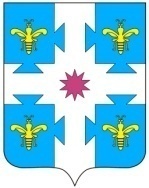 ЧУВАШСКАЯ РЕСПУБЛИКАКУСЛАВККА МУНИЦИПАЛЛА ОКРУГӖHДЕПУТАТСЕН ПУХӐВĔЙЫШĂНУ30.03.2023 4/143 №Куславкка хулиСОБРАНИЕ ДЕПУТАТОВКОЗЛОВСКОГОМУНИЦИПАЛЬНОГО ОКРУГАРЕШЕНИЕ 30.03.2023 № 4/143город КозловкаО внесении изменений в решение Собрания депутатов Козловского муниципального округа Чувашской Республики от 16.12.2022 №9/79 «О Совете по противодействию коррупции в Козловском муниципальном округе Чувашской Республики»Людков Алексей Николаевич-глава Козловского муниципального округа Чувашской Республики, председатель Совета;Искандаров Фирдавиль Рафаэлевич -председатель Собрания депутатов Козловского муниципального округа Чувашской Республики, заместитель председателя Совета;МарковаАнна Александровна-начальник отдела правового обеспечения и цифрового развития администрации Козловского муниципального округа Чувашской Республики, секретарь Совета.Члены Совета:Члены Совета:Члены Совета:Абдулхаева Рушания Талгатовна-председатель постоянной комиссии Собрания депутатов Козловского муниципального округа Чувашской Республики по социальным вопросам;Агниашвили Алексей Ираклиевич-председатель постоянной комиссии Собрания депутатов Козловского муниципального округа Чувашской Республики по аграрной политике, экологии и земельным отношениям;Аниферов Юрий Георгиевич-командир ОО «Добровольная народная дружина» Козловского муниципального округа Чувашской Республики (по согласованию);ВасильеваТатьяна Леонидовна-управляющий делами МО – начальник  отдела организационно-контрольной и кадровой работы администрации Козловского муниципального округа Чувашской Республики;Дмитриев Владимир Валерьевич-начальник полиции ОМВД России по Козловскому району, подполковник полиции (по согласованию);Краснов Сергей Юрьевич-председатель постоянной комиссии Собрания депутатов Козловского муниципального округа Чувашской Республики по промышленности, строительству, жилищно-коммунальному хозяйству, транспорту, связи, торговле и предпринимательству;Макарычева Надежда Геннадьевна-руководитель Клиентской службы (на правах отдела) в Козловском муниципальном округе Отделения Социального фонда по Чувашской Республике – Чувашии (по согласованию);Манюкова Татьяна Николаевна-и.о. начальника финансового отдела администрации Козловского муниципального округа Чувашской Республики (по согласованию);Филиппова Ирина Геннадьевна-председатель постоянной комиссии Собрания депутатов Козловского муниципального округа Чувашской Республики по законности, правопорядку, депутатской этике и местному самоуправлению;Чапурина Елена Александровна-директор Бюджетного учреждения Чувашской Республики «Козловский комплексный центр социального обслуживания населения» Министерства труда и социальной защиты  Чувашской Республики (по согласованию);Челдаева Валентина Николаевна -заместитель начальника отдела организационно-контрольной и кадровой работы администрации Козловского муниципального округа Чувашской Республики;ШулаеваЛюдмила Михайловна-председатель постоянной комиссии Собрания депутатов Козловского муниципального округа Чувашской Республики по бюджету, экономике, финансам, налогам и сборам.